О проведении месячника пожарной безопасностина территории МО «Алданский район»                                   В целях подготовки объектов жизнеобеспечения, социальной сферы и жилого фонда  Алданского района к летнему и осенне-зимнему пожароопасному периоду, в соответствии с Федеральным Законом  № 69-ФЗ «О пожарной безопасности», а также в соответствии с требованиями, изложенными в Телефонограмме № 2093-2-1 от 17.04.2015г. «О работе по профилактике гибели людей (детей) в жилом секторе»        1. Объявить месячник пожарной безопасности на территории Муниципального Образования «Алданский район» с 05 мая по 05 июня 2015 года.        2. Создать комиссию по пожарной безопасности в составе:Председатель комиссии:  Иванов А.В. – 1 заместитель главы МО «Алданский район». Заместитель председателя:  Строев А.В. – начальник ГУ «1-й ОФПС по РС (Я)».Члены комиссии:  Мыльников В.С. – начальник ОГПН Алданского района УГПН ГУ МЧС России по РС (Я).                              Паламутов Ю.А. – начальник управления промышленности МО «Алданский район».                              Раченкова О.В.    –  начальник отдела опеки и попечительства МО «Алданский район».     3.  Принять план проведения месячника пожарной безопасности в МО «Алданский район» (Приложение 1)        4. Отделу Государственного пожарного надзора Алданского района (Мыльникову В.С.) рекомендовать:        3.1. Провести проверки противопожарного состояния объектов социальной сферы независимо от форм собственности, мест летнего оздоровительного отдыха детей, по результатам проверок провести анализ противопожарного состояния учреждений предоставить в комиссию  по пожарной безопасности.        3.2.  Активизировать деятельность по пропаганде мер пожарной безопасности в средствах массовой информации.         3.3.   Уделить особое внимание проверке мест проживания социально неблагополучных граждан и семей.        5. Главам МО поселений:        4.1. Организовать работу по обеспечению первичных мер пожарной безопасности  в населенных пунктах, принять в полном объеме нормативно-правовые акты в области пожарной безопасности.        4.2.  В целях профилактики гибели людей (детей) в жилом секторе совместно с работниками социальной защиты и ОГПН обеспечить:проведение рейдов по местам проживания социально неблагополучных семей и граждан;- информирование населения через средства массовой информации по соблюдению мер пожарной безопасности в быту, в том числе по недопущению оставления малолетних детей без присмотра.        4.3. Организовать проведение мероприятий по проведению в исправное состояние источников наружного противопожарного водоснабжения в населенных пунктах поселений,  произвести закрепление каждого имеющегося в наличии водоисточника за конкретным  юридическим  лицом в целях содержания в исправном состоянии.        4.4.  Организовать совместно с руководителями предприятий, учреждений независимо от форм собственности очистку территорий, прилегающих к производственным зданиям, жилым домам, гостиницам, общежитиям, зданиям, с круглосуточным и массовым пребыванием людей, от мусора, сухой травы, и других горючих материалов. При уборке территорий не допускать сжигания мусора.        4.5. Организовать работу по приведению в нормируемое состояние минерализованных полос  находящихся в непосредственной близости от лесных массивов. В соответствии с Лесным кодексом Российской Федерации организовать создание вокруг населенных пунктов, расположенных в лесных массивах, пожароустойчивых зон шириной не менее 150 метров путем рубок и создания лесных культур из лиственных древесно-кустарниковых пород. По границам таких зон проложить минерализованные полосы шириной не менее 2,5 метров. При возможности создания лиственных лесонасаждений в полосе хвойного лесного массива шириной 250-300 метров, примыкающего к городу, в этой полосе полностью убрать весь хвойный подрост и пожароопасный подлесок, валежник и другие лесные горючие материалы.        6. Руководителям предприятий жилого фонда по обслуживанию и эксплуатации  независимо от форм собственности:        5.1. Очистить от посторонних и горючих предметов чердачные, подвальные помещения, помещения электрощитов, пути эвакуации и места общего пользования в подведомственных зданиях.        5.2. Закрыть свободный доступ в чердачные, подвальные и другие технические помещения.       5.3.  Провести остекление окон чердачных и технических этажей.        5.4.  Организовать систематическую работу по обучению рабочих и служащих предприятий мерам пожарной безопасности.        5.5. Организовать доведение до населения мер по предупреждению пожаров и первичных мер пожарной безопасности.      7. Председателям садово-огороднических товариществ:        6.1. Организовать привлечение членов товариществ к тушению пожаров при возникновении на территории дачных участков.        6.2. Организовать обучение членов СОТ мерам пожарной безопасности.        6.3. Провести работу по обеспечению дачных участков первичными средствами пожаротушения, а территории товариществ – источниками наружного противопожарного водоснабжения.          8.  АФ ООО «ТЭС» РС (Я), руководителям предприятий и организаций независимо от форм собственности, имеющих в ведении пожарные гидранты и водоемы:             7.1.  Провести ревизию и ремонтно-восстановительные работы подведомственных сетей наружного противопожарного водопровода, пожарных водоемов и обеспечить их надежную эксплуатацию в зимних условиях.        7.2. Обеспечить беспрепятственный подъезд пожарных машин к пожарным гидрантам и водоемам.         9. Руководителям  МКУ «Департамент образования Алданского района» (Хрущ Е.И),  ГБУ РС (Я) «Алданская центральная районная больница» (Ян Н.С.), МУ Алданского района ГБУ РС (Я)  «Томмотская городская больница» (Сверидюк А.И.), МУ Алданского района ГБУ РС (Я)  «Нижнекуранахская городская больница» (Игнаткина Р.В.):         9.1. Принять комплекс мер для обеспечения пожарной безопасности общеобразовательных, детских дошкольных учреждений, мест летнего отдыха детей, учреждений здравоохранения.          10.   Проведение сельхозпалов на территории МО «Алданский район» запрещены.	         11. Контроль за выполнением настоящего распоряжения возложить на первого заместителя главы МО «Алданский район» Иванова А.В.         12.   Настоящее распоряжение вступает в силу со дня его опубликования.Глава МО  «Алданский район»                                                               С. Н. ПоздняковКурносов В.П.37-5-24РЕСПУБЛИКА  САХА (ЯКУТИЯ) АДМИНИСТРАЦИЯ МУНИЦИПАЛЬНОГО  ОБРАЗОВАНИЯ«АЛДАНСКИЙ  РАЙОН»РАСПОРЯЖЕНИЕ   № ________ от ____________2015 г.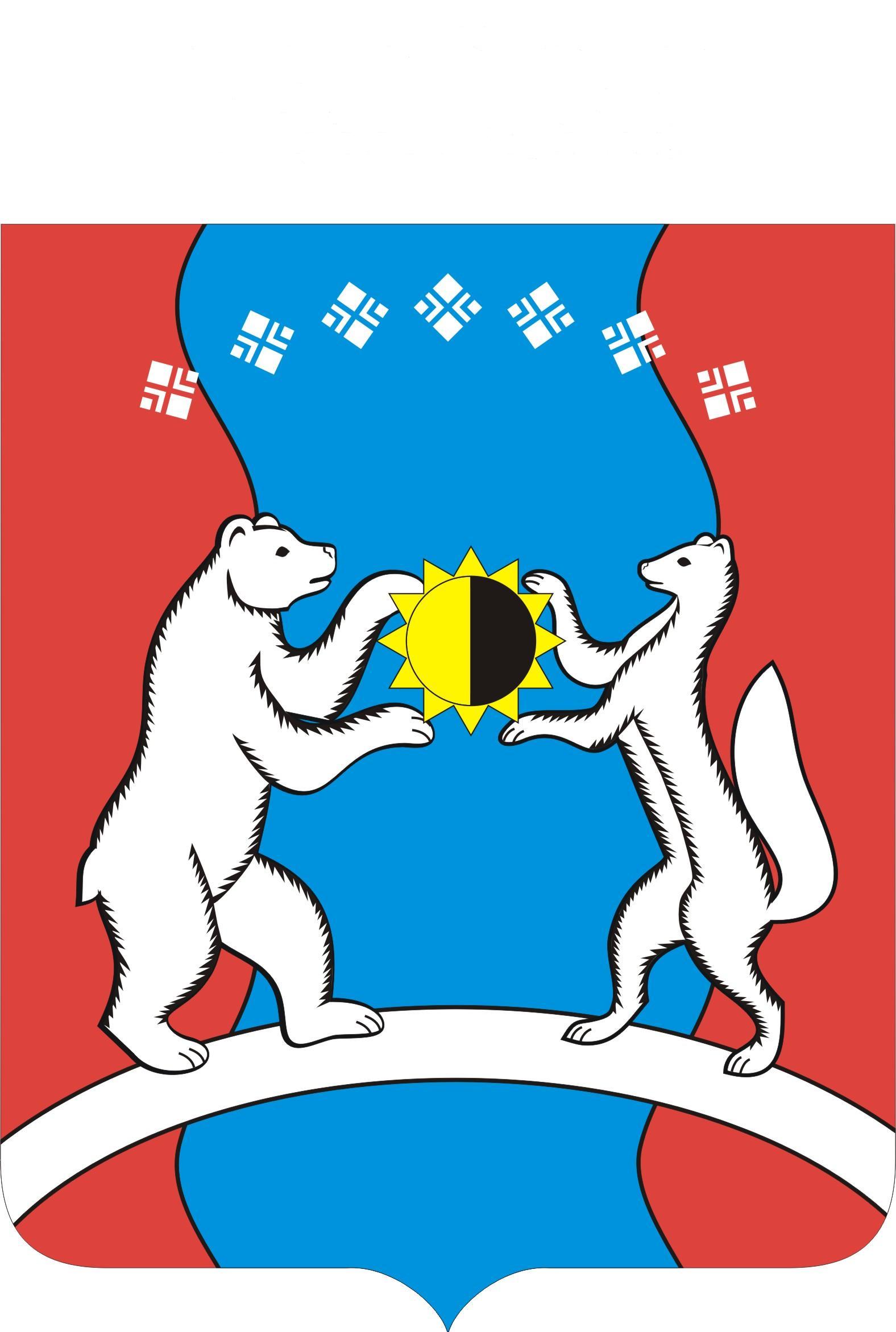 САХА ӨРӨСПҮҮБҮЛҮКЭТЭ«АЛДАН  ОРОЙУОНА»МУНИЦИПАЛЬНАЙТЭРИЛЛИИДЬАһАЛТАТАДЬАhАЛ